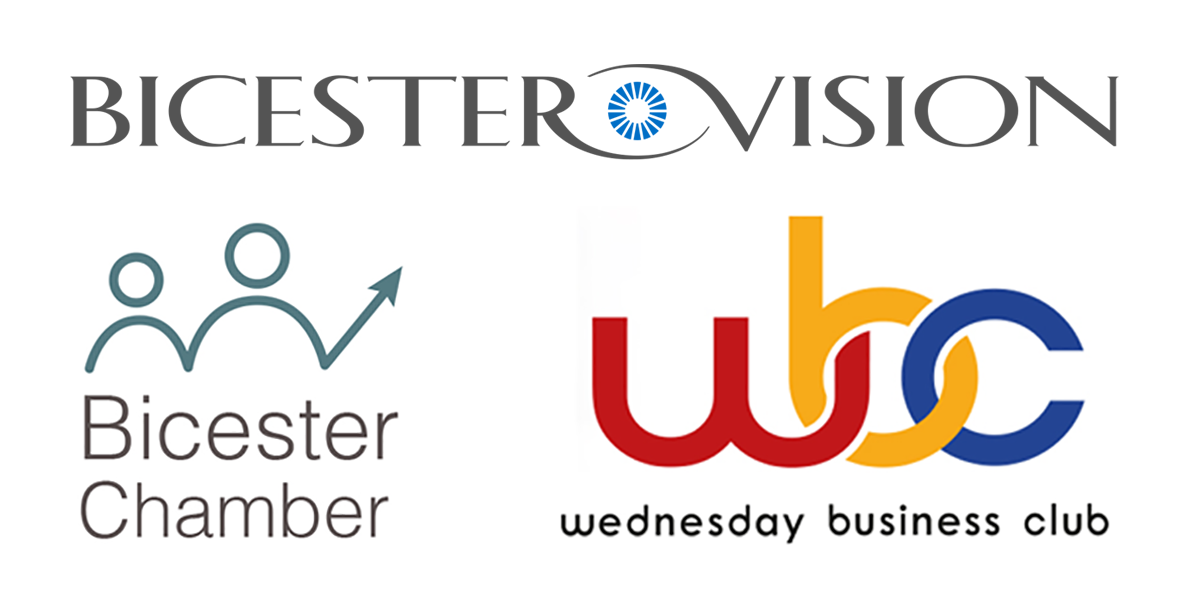 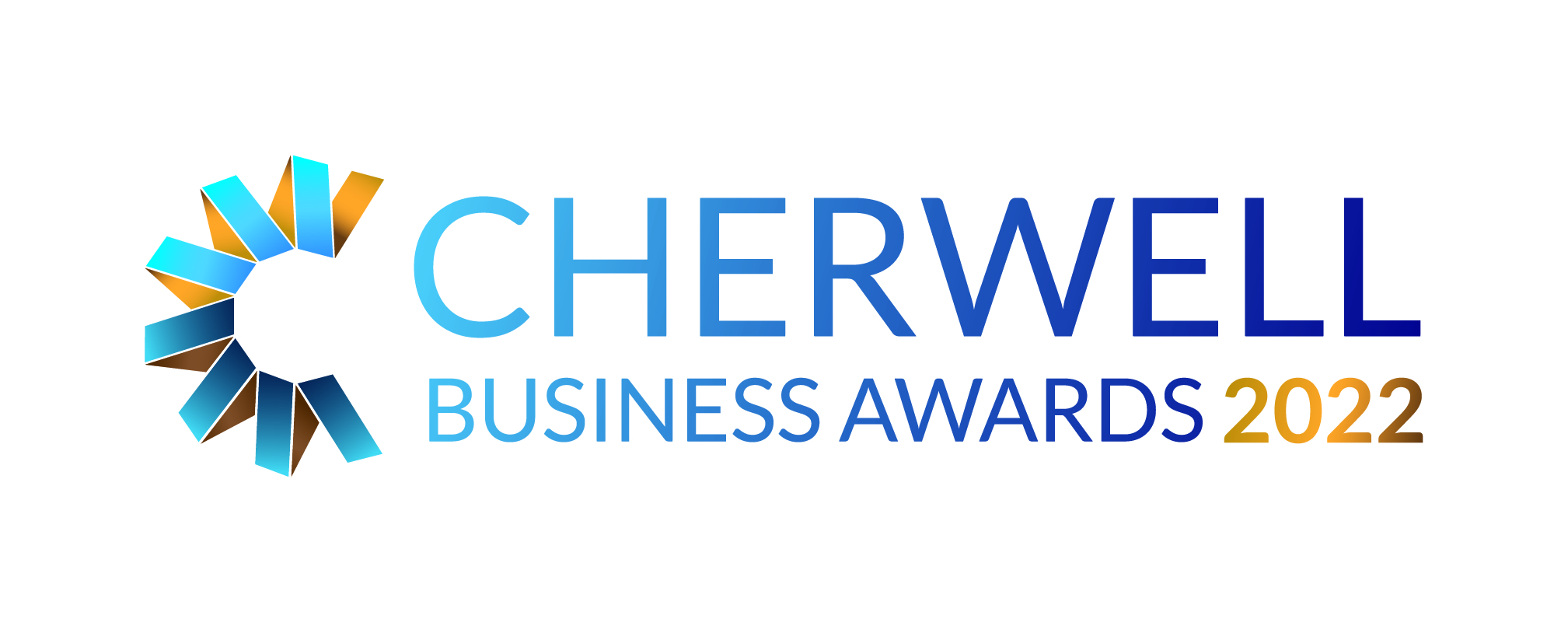 The Bicester Vision, Bicester Chamber and Wednesday Business Club Micro Business AwardThis category is open to any business based in Cherwell district with less than 5 staff and started trading after 1st January 2019. It also includes sole traders.THE JUDGES WILL BE LOOKING FOR EVIDENCE OF:How you promote or market your businessHow you overcome barriers to growthBusiness performance that is sustainable in the long termWhy your business is impressive compared to competitors and peersWhat you need to do nowPlease email completed application forms to admin@cherwellbusinessawards.co.ukFull applications will only be accepted if received before midnight on Friday 29 April 2022.Judges will review entry forms upon receipt and all entrants will be contacted.Shortlisted Finalists will be announced by July 2022.Winners will be announced at the Gala Dinner on 16th September 2022 at Bicester Motion, if you would like to book a place at the Awards Dinner please email us on admin@cherwellbusinessawards.co.ukTwitter @CherBizAwards - join the conversation #CBAs2022.General Business InformationGeneral Business InformationBusiness Name:Company No: (if applic) Business Address:Telephone:Email:Web address:Date Trading Started:Contact InformationContact InformationContact Name:Position:Telephone:Email: Head OfficeHead OfficeDo you trade from Cherwell district? Is the address above your main or trading office?           Yes / NoDo you report to an external / other Head Office?            Yes / NoIf you do report to an external head office please give details belowIf you do report to an external head office please give details belowBrief description of your businessBrief description of the business, including an outline of its products or servicesDescribe why your business is successful?What issues have you faced and how have you overcome these obstacles? How do you market your products or services? Describe your plans for the future:What makes your business different from your competitors? Outline in no more than 250 words why you think you should win the Micro Business Award: Has the organisation achieved any other Awards or recognition of sound business practice?  (e.g. Investors in People, ISO 9001/9002)Financial InformationFinancial InformationFinancial InformationFinancial Information(This is kept confidential – figures can be estimate or given as a range)(This is kept confidential – figures can be estimate or given as a range)(This is kept confidential – figures can be estimate or given as a range)(This is kept confidential – figures can be estimate or given as a range)Annual turnover (£)Net profit before tax, interest (£)Number of employeesLast yearThis yearNext yearForecastAdditional Comments